Person SpecificationSelection criteria Method  A = application  I = interview  T = task  O = observationPosition:         Reporting to: Deputy HeadteacherWest Lane Community Primary SchoolHeadteacher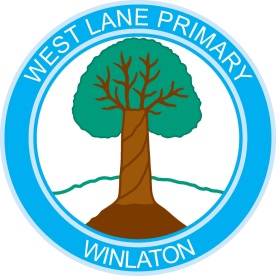 Scale: L 11 - 15Professional qualifications and experienceQualified Teacher StatusAAt least 5 years successful teaching experience across the primary age rangeAExperience of working in at least 2 key stages (FS/KS1/KS2)AExperience of teaching in more than one school/settingAEvidence of recent professional development relevant to the postA IEvidence of recent training in whole school leadership and managementA ISignificant and successful subject/area leadership resulting in school improvementA IEvidence of outstanding teaching abilityA I OSkills and KnowledgeGood knowledge of the EYFS and primary curriculum AAn excellent understanding of theory and best practice in teaching and learning, particularly as it relates to achieving high rates of pupil progressA I O A track record of implementing successful strategies to raise achievementA IGood ICT skillsA IAn understanding of the role of parents and community in school improvement and how this can be promotedA IA good understanding of effective strategies for gaining and maintaining high standards of behaviour at whole school levelA I OExperience of interpreting and using assessment data to raise achievementA T IAbility to form and maintain excellent relationships with children which enhance their learning and emotional wellbeingA OPersonal QualitiesAbility to lead and motivate othersA IAbility to work collaborativelyA IExcellent interpersonal skillsA I T OAbility to communicate clearly and work effectively with all stakeholdersA IAbility to work on own initiative, make decisions and solve problemsA I TExcellent organisational skills and the ability to work effectively under pressure, prioritise appropriately and meet deadlinesHighly effective presentation and training delivery skillsLeadership and ManagementExperience of delegating, supporting and monitoring the work of othersA IExperience of managing substantial change across a subject area or whole schoolASuccessful experience of observing and evaluating teaching.A I TSuccess at promoting inclusive practice across a school that leads to high expectations for all learners.A IExperience of acting as an outstanding model of teaching for others.A O